ÚRAD PRIEMYSELNÉHO VLASTNÍCTVA SLOVENSKEJ REPUBLIKY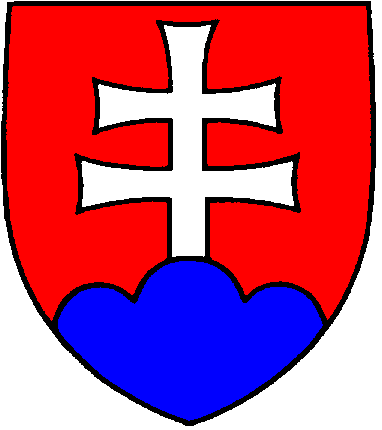 Švermova 43, 974 04  Banská Bystrica 4Tel.: 048/43 00 131, 048/43 00 327		E-mail: urad@indprop.gov.sk	   www.upv.sk*	Podľa typu osoby: rodné číslo, IČO alebo identifikátor zahraničnej osoby (§ 3 písm. n) zákona č. 305/2013 Z. z.)Miesto pre úradnú pečiatkuNávrh na VYHLÁSENIE
OCHRANNEJ ZNÁMKY za NEPLATnúPotvrdenie o podaníosobne / poštou /
elektronicky bez el. podpisu /
elektronicky podpísané el. podpisom 


dátum

podpis Miesto pre úradnú pečiatkuZnačka spisu POZČíslo zápisu OZ/MOZPotvrdenie o podaníosobne / poštou /
elektronicky bez el. podpisu /
elektronicky podpísané el. podpisom 


dátum

podpis 1	Navrhovateľ Priezvisko, meno (titul) / názov (ak ide o právnickú osobu) 	Identifikátor*	Ulica (P. O. Box)Mesto	PSČ	ŠtátTelefón	E-mail2	Zástupca (ak vyplníte túto položku, je potrebné preukázať zastupovanie)Priezvisko, meno (titul) / názov (ak ide o právnickú osobu) 	Identifikátor*	Ulica (P. O. Box)Mesto	PSČ	ŠtátTelefón	E-mail3	Adresa na doručovanie (ak je adresa odlišná ako v položke 1 alebo 2)Priezvisko, meno (titul) / názov (ak ide o právnickú osobu)Ulica (P. O. Box)Mesto	PSČ	ŠtátTelefón	E-mail4	Prílohy2x –	odôvodnenie návrhu na vyhlásenie ochrannej známky za neplatnú	2x –	návrh, ako sa má vo veci rozhodnúť	2x –	dôkazy, o ktoré sa návrh na vyhlásenie ochrannej známky za neplatnú opiera, 
	vrátane zoznamu dôkazov	2x –	zoznam tovarov alebo služieb podľa časti 6, ak ho pre nedostatok miesta nie je  
	možné uviesť v tlačive	1x –	plná moc alebo kópia generálnej plnej moci s číslom generálnej plnej moci 	2x –	v prípade návrhu na vyhlásenie medzinárodnej ochrannej známky za neplatnú
	pre územie SR preklad tohto návrhu do anglického alebo francúzskeho jazyka  	ďalšie doklady	5	Návrh na vyhlásenie ochrannej známky za neplatnú sa podáva podľa § 35 zákona č. 506/2009 Z. z. 
	o ochranných známkach v znení neskorších predpisov (uplatňovaný údaj vyznačte krížikom)ods. 1   ods. 3 z dôvodov podľa § 7	 písm. a) bod 1		§ 7 písm. a) bod 2		písm. b)		písm. c)		písm. d)			  písm. e)		písm. f)		písm. g)		písm. h)			   písm. i)		písm. j)	6	Návrh na vyhlásenie ochrannej známky za neplatnú sa týka (uplatňovaný údaj vyznačte krížikom)	celého zoznamu tovarov alebo služieb	uvedeného (alebo priloženého) zoznamu tovarov alebo služieb (zoradeného vzostupne podľa tried Niceskej klasifikácie, spolu s príslušným číslom triedy)TRIEDA:	ZOZNAM K PRÍSLUŠNEJ TRIEDE:	V prípade nedostatku miesta, zoznam tovarov alebo služieb uveďte v prílohe.7	Podpis navrhovateľa alebo jeho zástupcu.…………………………………………………………………………………	…………………………………………………………………………………Priezvisko, meno podpísanej osoby	  Podpis navrhovateľa alebo jeho zástupcu(prípadne funkcia pri právnických osobách)	(prípadne pečiatka pri právnických osobách)